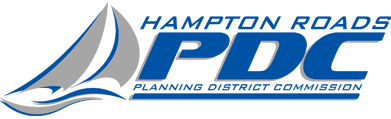 Attention citizens of:The Cities of Chesapeake, Franklin, Hampton, Newport News, Norfolk, Portsmouth, Poquoson, Suffolk, Virginia Beach, and Williamsburg.The Counties of Isle of Wight, James City, Southampton, Surry and York.The Towns of Boykins, Branchville, Capron, Courtland, Ivor, Newsoms, Smithfield, Windsor, and Surry Towns.NOTICE OF Virtual PUBLIC MEETINGHAMPTON ROADS HAZARD MITIGATION PLAN UPDATEShare your local knowledge and thoughts on the Hampton Roads Hazard Mitigation Plan update process.Public Zoom Meeting, April 20, 2021, 6pm:  click here to register  OR Visit https://zoom.us/webinar/register/WN_P-6S6ovtTRuNow85rXG8Sg 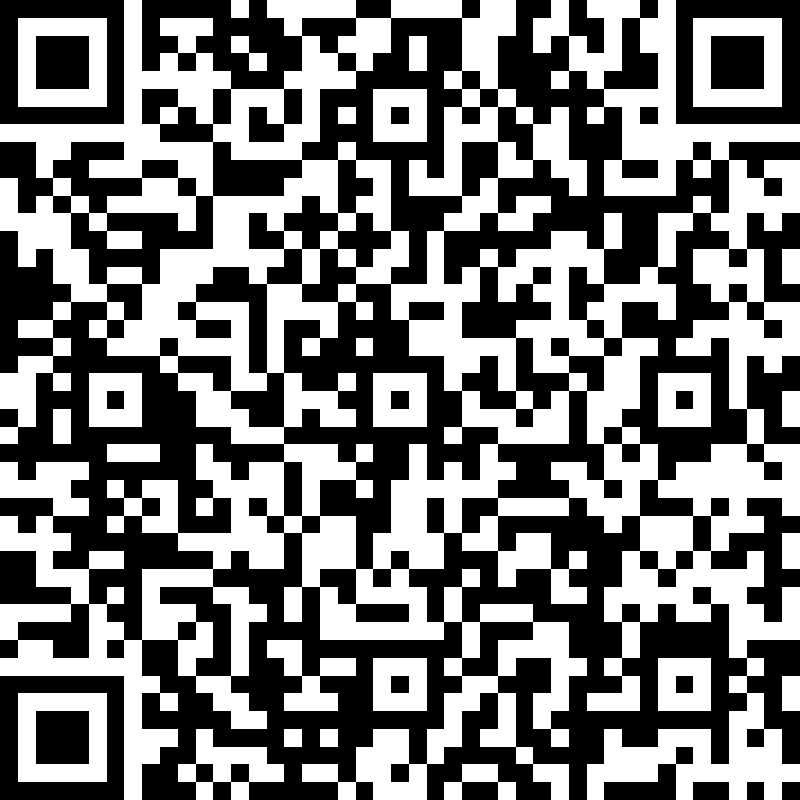 Take the Public Survey:  click here or scan QR codeFor More Information Visit: https://www.hrpdcva.gov/departments/emergency-management/hampton-roads-hazard-mitigation-plan Or Contact:  HRPDC Emergency Management Department (757) 420-8300The HRPDC will strive to provide reasonable accommodations and services for persons who require special assistance to participate in this public involvement opportunity.  Contact John Sadler, Regional Emergency Management Administrator at (757) 420-8300 for more information.